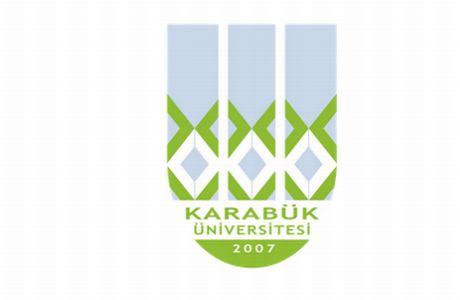 T.C.KARABÜK ÜNİVERSİTESİGÖREV TANIM FORMUBirimSağlık Kültür Spor Daire BaşkanlığıAlt BirimSpor Şube MüdürlüğüUnvanBilg. İşl.Görevin Bağlı Bulunduğu UnvanSpor Şube Müdürü Sağlık Kültür Spor Daire Başkanı - Genel Sekreter Yardımcısı - Genel Sekreter - Rektör Yardımcısı - RektörİsimMuharrem GACARGörev ve SorumluluklarıTÜRKİYE ÜNİVERSİTE SPORLARI FEDERASYONU İŞ VE İŞLEMLERİEğitim Öğretim yılı başında Türkiye Üniversite Sporları Federasyonu Başkanlığı ile katılacağımız ve düzenleyeceğimiz branşlarla ilgili olarak gerekli yazışmaları yapmakÜniversite takımlarını çalıştırmak üzere Fakülte/Yüksekokullarımızda görev yapan öğretim elemanlarımızdan veya dışarıdan branşlara uygun olanları antrenör görevlendirmesi ile ilgili gerekli   Rektörlük onayını almak ve ilgili kişilere bildirmekREKTÖRLÜK KUPASI İŞ VE İŞLEMLERİRektörlük Kupası süresince Rektörlük onayı ile Beden Eğitimi Spor Yüksekokulunda görevli bir öğretim elamanını Spor Koordinatörü olarak görevlendirmek için yazışmalar yapmakFakülte ve Yüksekokullar ile katılacakları spor branşlarını ve spor birim temsilcilerini bildirmesi ile ilgili yazışmaları yapmakDaire Başkanı, Spor Şube Müdürü, Spor Koordinatörü ve Birim Temsilcileri ile Rektörlük Kupasında düzenlenecek müsabakalarla ilgili toplantı düzenlemesine ilişkin yazışmaları yapmak Rektörlük Kupası Fikstürünü ve afişlerini hazırlamak, web sayfasında gerekli duyuruları yapmakMüsabakalar için Hakem görevlendirilmesi, güvenlik, sağlık ekibi, araç tahsisi ve bilgilendirme amacı ile kurumlar ve birimlerimiz ile gerekli yazışmaları yapmakMüsabakaların belirlenen tarihlerde yapılmasını sağlamak ve takip etmekRektörlük Kupası sonunda dereceye girenlere kupa töreni hazırlamak ve ödüllerin takdim edilmesini sağlamak